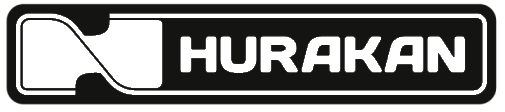 ПАСПОРТКОФЕВАРКА Модель: HKN-CM2Краткое вступление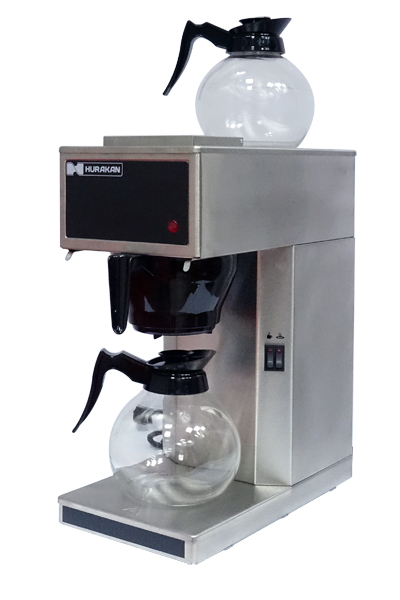 Вы приобрели профессиональное оборудование. Прежде чем приступить к работе с ним, обязательно ознакомьтесь с настоящим Паспортом и сохраняйте его в течение всего срока эксплуатации оборудования.! Данное оборудование предназначено для использования на предприятиях общественного питания.Технические характеристики 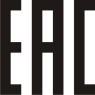 Описание основных узлов и компонентов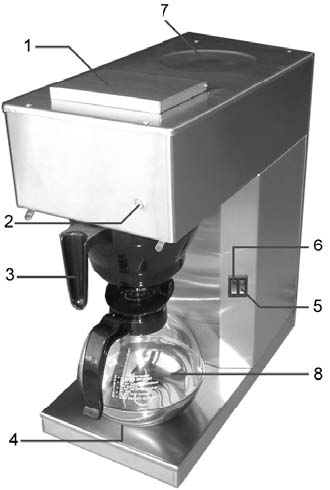 Меры безопасности Оставайтесь поблизости, когда машина варит кофе. Никогда не погружайте машину в воду. Никогда не заливайте в резервуар горячую воду. Никогда не заливайте в резервуар более 2,2 литров воды.  Не отсоединяйте оборудование от сети питания влажными руками или, потянув за шнур. При работе некоторые части машины сильно нагреваются. Убедитесь, что шнур питания их не касается.Не дотрагивайтесь до горячих частей машины.УстановкаУстановите машину на ровную горизонтальную поверхность. Вставьте фильтр. Налейте холодную воду (не более 2,2 литра) в резервуар для воды. Подождите 2 минуты, пока машина выкачает лишний воздух из машины. Поместите пустой графин  непосредственно под фильтрационной корзиной. Переведите переключатель в положение «ON», загорится индикатор работы «In Use».  Немного горячей воды начнет стекать в графин. Через 5~6 минут индикатор работы потухнет, процесс варки завершится. Необходимо повторить вышеуказанные шаги 2-3 раза, чтобы промыть все внутренние части машины перед тем, как начать варить кофе в первый раз. ЭксплуатацияВставьте фильтр с кофе.Налейте холодную воду (не более 2,2 литра) в резервуар для воды. Поместите пустой графин  непосредственно под фильтрационной корзиной. Переведите переключатель в положение «ON», загорится индикатор работы «In Use».  Кофе начнет стекать в графин. Когда индикатор потухнет, процесс варки завершится. Очистка и обслуживаниеОчистка от накипиВ процессе использования на нагревательных элементах машины образуется накипь. Для поддержания машины в рабочем состоянии и сохранения великолепного вкуса кофе рекомендуется через каждые 200 процессов варки кофе или раз в 6 месяцев проводить процедуры по очистке от накипи: Добавьте 300 мл свежего или сконденсированного лимонного сока к одному литру воды. Вставьте фильтр.  Поставьте графин на свое место под фильтром.  Залейте раствор с лимонным соком в резервуар машины.  Переведите переключатель в положение «ON».  Горячая вода начнет стекать в графин. Подождите пока раствор не выдавит всю обычную воду из системы и не начнет стекать в графин. Как только раствор начнет капать в графин, выключите машину.  Подождите 5-6 минут, потом включите машину снова.  Когда раствор перестанет вытекать, выключите машину и вылейте раствор в канализацию. Поскольку частично раствор еще останется в машине, проведите процедуру промывки, описанную в разделе «4. Установка» несколько раз, пока вкус и запах лимона не пропадет. Мощность, кВт2,6Напряжение, В220Емкость для залива воды, л2Кол-во графинов в комплекте2Габариты, мм210x345x430Масса, кг5Залив воды5. Переключатель для варки/подогреваИндикатор работы6. Включение верхнего подогреваФильтрационная корзина7.  Верхнее место для подогреваНижнее место для подогрева8.  Графин